Муниципальное бюджетное учреждениедополнительного образования«Районная детская школа искусств«Фантазия» п.РодникиДОПОЛНИТЕЛЬНАЯ ПРЕДПРОФЕССИОНАЛЬНАЯ ОБЩЕОБРАЗОВАТЕЛЬНАЯ ПРОГРАММА В ОБЛАСТИ ХОРЕОГРАФИЧЕСКОГО ИСКУССТВА«ХОРЕОГРАФИЧЕСКОЕ ТВОРЧЕСТВО»Предметная областьВ.00. ВАРИАТИВНАЯ ЧАСТЬ ПРОГРАММАпо учебному предметуВ.02. ОСНОВЫ ИГРЫ НА МУЗЫКАЛЬНОМ ИНСТРУМЕНТЕп.Родники 2022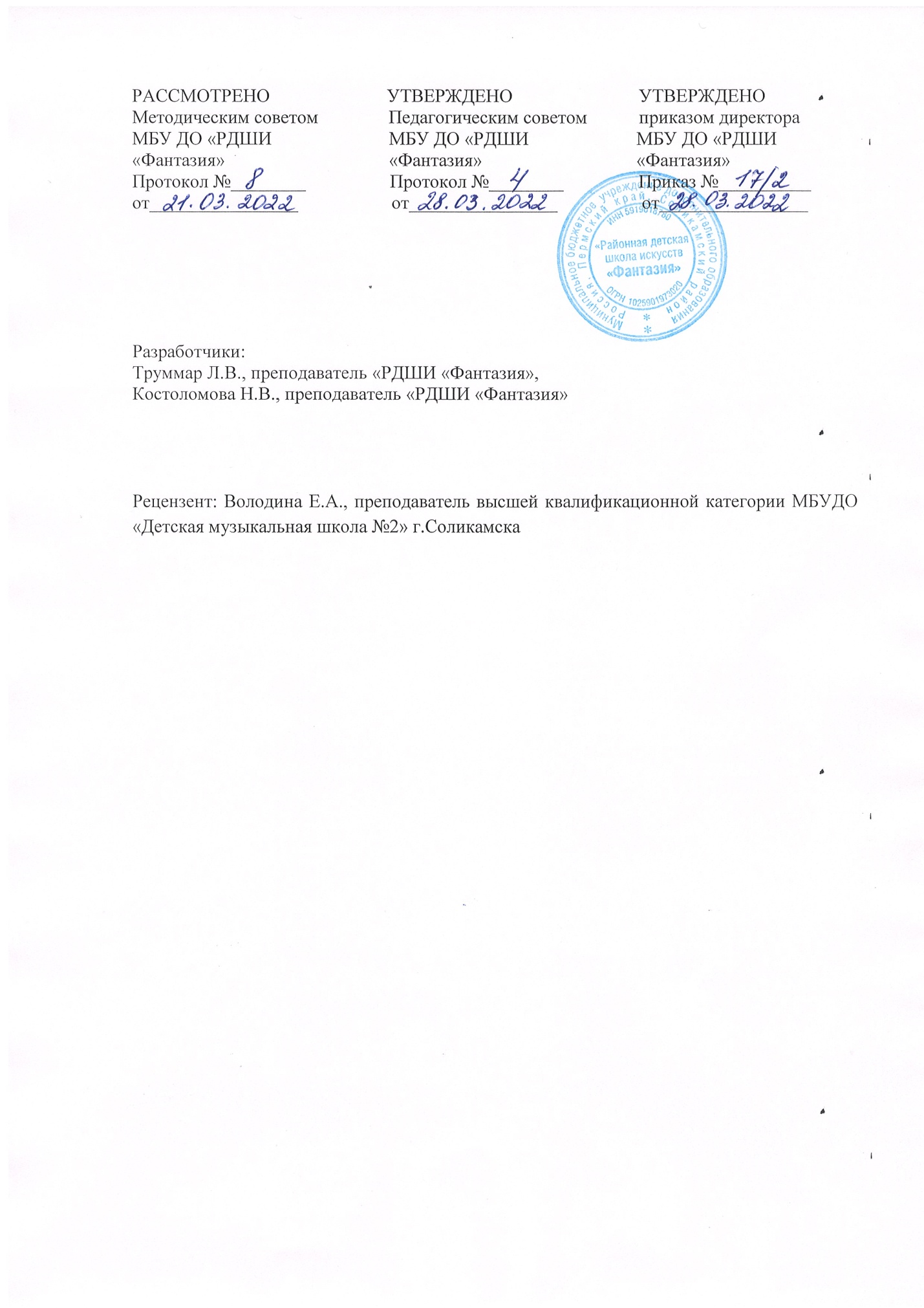 I. ПОЯСНИТЕЛЬНАЯ ЗАПИСКАХарактеристика учебного предмета, его место и роль в образовательном процессе Программа учебного предмета «Основы игры на музыкальном инструменте (фортепиано)» разработана на основе и с учетом федеральных государственных требований к дополнительным предпрофессиональным общеобразовательным программам в области хореографического искусства «Хореографическое творчество». Учебный предмет «Основы игры на музыкальном инструменте (фортепиано)» направлен на приобретение детьми знаний, умений и навыков игры на фортепиано, получение ими художественного образования, а также на эстетическое воспитание и духовно- нравственное развитие ученика. Учебный предмет «Основы игры на музыкальном инструменте (фортепиано)» расширяет представления учащихся об исполнительском искусстве, формирует специальные исполнительские умения и навыки. Обучение игре на фортепиано включает в себя музыкальную грамотность, чтение с листа, навыки ансамблевой игры, овладение основами аккомпанемента и необходимые навыки самостоятельной работы. Обучаясь в школе, дети приобретают опыт творческой деятельности, знакомятся с высшими достижениями мировой музыкальной культуры. Предмет «Основы игры на музыкальном инструменте (фортепиано)» наряду с другими предметами учебного плана является одним из звеньев музыкального воспитания и  предпрофессиональной подготовки учащихся хореографического искусства.  Срок реализации учебного предмета В соответствии с ФГТ рекомендуемый срок реализации учебного предмета  составляет 7 лет (2-8 класс).  Объем учебного времени, предусмотренный учебным планом образовательного учреждения на реализацию учебного предмета «Основы игры на музыкальном инструменте (фортепиано)» На освоение предмета «Основы игры на музыкальном инструменте (фортепиано)» по учебному плану предлагается аудиторных занятий для учащихся хореографического отделения - 1 час в неделю. Программа предмета «Основы игры на музыкальном инструменте (фортепиано)» предусматривает обязательную самостоятельную работу учащегося, что предполагает наличие дома фортепиано или синтезатора. Домашняя работа должна строиться в соответствии с рекомендациями педагога, быть регулярной и систематической, контролироваться на каждом уроке. На самостоятельную работу отводится 1 час в неделю в течение всех лет обучения. Форма проведения учебных аудиторных занятий - индивидуальная, рекомендуемая продолжительность урока – 40 минут. Индивидуальная форма позволяет преподавателю лучше узнать ученика, его музыкальные возможности, трудоспособность, эмоционально - психологические особенности. Цель и задачи учебного предмета «Основы игры на музыкальном инструменте (фортепиано)»  Цель: развитие музыкально-творческих способностей обучающегося на основе приобретенных им базовых знаний, умений и навыков в области фортепианного исполнительства. Задачи: развитие общей музыкальной грамотности ученика и расширение его музыкального кругозора, а также воспитание в нем любви к классической музыке и музыкальному творчеству; владение основными видами фортепианной техники для создания художественного образа, соответствующего замыслу автора музыкального произведения; формирование комплекса исполнительских навыков и умений игры на фортепиано с учетом возможностей и способностей учащегося; овладение основными видами штрихов – non legato, legato, staccato; развитие музыкальных способностей: ритма, слуха, памяти, музыкальности, эмоциональности;  овладение основами музыкальной грамоты, необходимыми для владения инструментом фортепиано в рамках программных требований; обучение навыкам самостоятельной работы с музыкальным материалом, чтению с листа нетрудного текста, игре в ансамбле; владение средствами музыкальной выразительности: звукоизвлечением, штрихами, фразировкой, динамикой, педализацией; приобретение навыков публичных выступлений, а также интереса к музицированию. Обоснование структуры учебного предмета «Фортепиано» Обоснованием структуры программы являются ФГТ, отражающие все аспекты работы преподавателя с учеником. Программа содержит следующие разделы: • сведения о затратах учебного времени, предусмотренного на освоение учебного предмета; • распределение учебного материала по годам обучения; • описание дидактических единиц учебного предмета; • требования к уровню подготовки обучающихся; • формы и методы контроля, система оценок; • методическое обеспечение учебного процесса. В соответствии с данными направлениями строится основной раздел программы «Содержание учебного предмета». Методы обучения При работе с учащимся педагог использует следующие методы: • словесные (объяснение, беседа, рассказ);  наглядно-слуховой метод (показ с демонстрацией пианистических приемов, наблюдение); • эмоциональный (подбор ассоциаций, образных сравнений); • практические методы обучения (работа на инструменте над упражнениями, чтением с листа, исполнением музыкальных произведений). Описание материально-технических условий реализации учебного предмета «Основы игры на музыкальном инструменте (фортепиано)» Для реализации данной программы есть все необходимы условия: класс (не менее 6 кв. м) для индивидуальных занятий с наличием инструмента «фортепиано», доступ к нотному и методическому материалу (наличие нотной библиотеки). Помещение для занятий со звукоизоляцией, соответствует противопожарным и санитарным нормам. Музыкальные инструменты  настроены. II. Содержание учебного предмета Сведения о затратах учебного времени, предусмотренного на освоение учебного предмета «Основы игры на музыкальном инструменте (фортепиано)», на максимальную, самостоятельную нагрузку обучающихся и аудиторные занятия: Срок обучения– 7 лет        Аудиторная нагрузка по учебному предмету «Основы игры на музыкальном инструменте (фортепиано)» распределяется по годам обучения с учетом общего объема аудиторного времени, предусмотренного на учебный предмет ФГТ. Объем времени на самостоятельную работу обучающихся по каждому учебному предмету определяется с учетом сложившихся педагогических традиций, методической целесообразности и индивидуальных способностей ученика. Виды внеаудиторной работы: выполнение домашнего задания;посещение учреждений культуры (филармоний, театров, концертных залов и др.); участие обучающихся в концертах, творческих мероприятиях и культурнопросветительской деятельности образовательного учреждения и др. Учебный материал распределяется по годам обучения - классам. Каждый класс имеет свои дидактические задачи и объем времени, предусмотренный для освоения учебного материала. Годовые требования по годам обучения Аудиторная нагрузка по учебному предмету «Основы игры на музыкальном инструменте (фортепиано)» распределяется по годам обучения (классам) в соответствии с дидактическими задачами, стоящими перед педагогом. Согласно ФГТ изучение учебного предмета «Основы игры на музыкальном инструменте (фортепиано)» для учащихся хореографического отделения рекомендовано начинать не с первого класса, поэтому годовые требования представлены в данной программе по годам обучения. 1 год обучения Ознакомление с инструментом «фортепиано», основными приемами игры, знакомство со штрихами non legato, legato, staccato. Знакомство с нотной грамотой, музыкальными терминами. Подбор по слуху музыкальных попевок, песенок. Упражнения на постановку рук, развитие пальцевой техники, приемов звукоизвлечения, владения основными видами штрихов.   Разучивание в течение года 10-12 разнохарактерных произведений из "Школы игрына фортепиано" под ред. Николаева, или Хрестоматии для 1 класса (сост. Б. Милич) и других сборников для 1-го года обучения игре на фортепиано. Чтение с листа отдельно каждой рукой легкого нотного текста. Знакомство со строением мажорной и минорной гамм, строение тонического трезвучия. Знание понятий "квинтовый круг", "лад", "тональность". Гаммы До, Соль, Ре, Ля, Ми-мажор отдельно каждой рукой на одну октаву. Аккорд - тоническое трезвучие - отдельно каждой рукой. За год учащийся должен выступить два раза на контрольных уроках в конце каждого полугодия. Оценки за работу в классе и дома, а также по результатам публичных выступлений, выставляются педагогом по полугодиям. Примерные репертуарные списки Пьесы полифонического склада Бах И.С. «Нотная тетрадь Анны Магдалины Бах» (по выбору) Корелли А. «Сарабанда» (d moll) Моцарт В. «Менуэт» (F dur)Моцарт Л. «Бурре» (d moll), «Менуэт» (d moll) Перселл Г. «Ария» Этюды Беркович И. «Этюд» (d moll) Беркович И. «Этюд» (G dur) Гедике А. «Этюд» (С dur) Гнесина Е.  «Фортепианная азбука», «Маленькие этюды для начинающих» Лешгорн А. «Избранные этюды для начинающих» соч.65 Сорокин К. «Этюд» (С dur) Шитте Л. «Этюд» (С dur) Пьесы «Андрей-Воробей» «Веселые гуси» «Дин-Дон» «На зеленом лугу» «Ой, Джигуне» «Петушок» Абелев Ю. «Грустная песенка» Бел. нар. п. «Бывайте здоровы» Беркович И. «Вальс» Берлин Б. «Пони Звездочка» Весняк Ю. «Детская полечка» Волков В. «Шуточка» Гедике А. Танец Глинка М. Полька Гнесина Е. Этюд Гречанинов А. "В разлуке", "Мазурка" Детская песенка «Василек» Детская песня «Осень» Детская песня «Плавают утята» Кабалевский Д. «Клоуны», «Маленькая полька» Кершнер Л. «Веселый паренек» Кореневская И.»Танец» Королькова И. «Колыбельная» Кюи Ц. «Мыльные пузыри» Лукомский Л. «Полька» Ляховицкая С. «Шуточка-дразнилка»  Майкапар А. «В садике», «Пастушок»  Р.н.п. «А мы просо сеяли» Р.н.п. «Во поле береза»Р.н.п. «Как под горкой» Р.н.п. «Коровушка» Р.н.п. «Не летай соловей» Р.н.п. «Я на горку шла» Роули А. «Акробаты» Укр. н.п. «Ой ты, девица, зарученная» Укр. народная песня Холминов А. «Дождик» Штейбельт Д. «Адажио» Ансамбли Введенский А. «Дождливая пьеса» Калинников В. «Тень-тень» Р.н.п. «Во саду ли, в огороде» обр. П. Вейса Р.н.п. «Там за речкой, там за перевалом» Спадавеккиа А. «Добрый жук» Сухих В. «Подсолнух» Укр.н.п. «Птичка» Филиппенко А. «По малину в сад пойдём» Шаинский В. «Веселая карусель» Примеры переводных программ Гречанинов А. «В разлуке» Шаинский В. «Веселая карусель» (анс.) Укр. н.п. «Ой ты, девица, зарученная» Лукомский Л. «Полька» 2 год обучения Продолжение работы над совершенствованием технических приемов игры на фортепиано, звукоизвлечением. Работа над упражнениями, формирующими правильные игровые навыки. Чтение с листа. Аттестация проводится в конце каждого полугодия в виде контрольного урока или зачета с оценкой, проводимого в присутствии комиссии. За год учащийся должен изучить: 4 этюда, 4 разнохарактерные пьесы, 2-3 произведения полифонического стиля, 1-2 ансамбля, гаммы До, Ре, Соль, Ля, Ми-мажор двумя руками на 2 октавы, аккорды, арпеджио к ним двумя руками на одну октаву. Примерный репертуарный список Произведения полифонического склада Арман Ж. «Пьеса» (a moll) Кригер И. «Менуэт» Бах И.С. Полонез (g moll); Бурре Моцарт Л. «Волынка»; «Бурре»; «Менуэт» Гендель Г.Ф. «Менуэт» (d moll) Гедике А. «Ригодон» Телеман Г.Ф. «Гавот» Этюды Беренс Г. «Этюд» (С dur) Беркович И. «Этюд» (F dur) Гедике А. «40 мелодических этюдов», соч. 32, 1 ч. Гнесина Е. «Фортепианная азбука» Гумберт Г. «Этюд» (C dur) Гурлит М. «Этюд» (a moll) Лекуппэ Ф.  «Этюд» (C dur) Майкапар А. «Этюд» (a moll) Николаев А. «Этюд» (C dur) Черни К. «Этюды» №№ 1-15 (1 тетр.) Шитте Л. «Этюды» соч. 108 №№ 1, 3, 5, 7 Пьесы Александров А. «Дождик накрапывает» Башкирская нар. песня «На лодочке» Берлин Б. «Марширующие поросята» Бетховен Л. «Немецкий танец» Вебер К. «Хор охотников» Визбор Ю. «Милая моя» Гайдн Й. «Анданте» (G dur) Галынин А. «Зайчик»Кабалевский Д. «Ежик Кабалевский Д. «Шутка Крутицкий М. «Зима»Лонгшамп-Друшкевичова К. «Из бабушкиных воспоминаний» Майкапар А. «Пастушок», «В садике» Руббах А. «Воробей» Укр.нар.песня «Ой, Джигуне,Джигуне» Филиппенко И. «Колыбельная» Фрид Г. «Мишка» Шаинский В. «Чунга-чанга» Шостакович Д. «Марш» Штейбельт Д. «Адажио» Ансамбли  Галина Г. «Лесная пьеса» Глинка М. Хор «Славься» Груз.н.п. «Сулико» Иорданский М. «Песенка про чибиса» Кабалевский Д. «Про Петю» Крупа – Шушарина С. «Дырявая пьеса» Крупа – Шушарина С. «Полетная пьеса»МеталлидиЖ. «Дом с колокольчиком» Нем.н.м. «Веселый вальс» Римский-Корсаков Н. «Ладушки» Савельев Б. «Неприятность эту мы переживем» Укр.нар.несня «Журавель» Уотт Д. «Три поросенка» ШаинскийВ. «Пусть бегут неуклюже» Примеры переводных программ  Арман Ж. «Пьеса» (a moll) Кабалевский Д. «Ежик»Штейбельт Д. «Адажио» Галынин А. «Зайчик» 3 год обучения Начиная с 3 года обучения, необходимо приступить к освоению педали, включая в репертуар пьесы, в которых педаль является неотъемлемым элементом выразительного исполнения (П.Чайковский «Болезнь куклы», А.Гречанинов «Грустная песенка» и др.). Начиная с 3 класса изменения в содержании учебных занятий касаются усложнения изучаемого музыкального материала и повышения требований к качеству исполнения. Продолжается работа над формированием навыков чтения с листа. За год учащийся должен освоить: 4 этюда, 4 разнохарактерные пьесы, 2 полифонических произведения, 1 часть произведения крупной формы, 1-2 ансамбля, гаммы ля, ре, ми, соль, до-минор, аккорды и арпеджио к ним двумя руками в 2 октавы. Примерный репертуарный список Произведения полифонического склада Бах И.С. «Маленькие прелюдии и фуги», 1 тетр.: C dur, d moll, F durБах И.С.  «Полонез» (g moll), «Ария» (d moll), «Менуэт» (d moll) Гендель Г.Ф. «Ария» Пёрселл Г. «Сарабанда» Моцарт Л. «Сарабанда» (D dur), «Менуэты» (D dur, D moll) Сен-Люк Ж. «Бурре» Этюды Бертини А. «Этюд» (G dur ) Гедике А. «40 мелодических этюдов», 2 тетрадь, соч. 32 Гурлит К. «Этюд» №7 Левидова Д. «Этюд» Лемуан А. «Этюды» соч. 37 №№ 1, 2 Лешгорн А.»Этюды» Соч. 65, №№ 4-8, 11, 12, 15 Николаев А. «Этюд» Черни-Гермер. «Этюды»1 тетрадь: №№ 7-28; 2 тетрадь: №№ 1,2 Шитте Л. «Этюды»Соч. 108: №№ 14-19 Крупная форма Диабелли А. «Сонатина» Кулау Ф. «Сонатина» (C dur)Моцарт В. «Сонатина» (C dur) № 1, 1 ч. Пьесы Александров А. «Новогодняя полька» Арм. н.п. «Ночь» Вебер К. «Хор охотников» Гайдн Й. «Анданте»Галынин Г. «Зайчик» Гедике А. «Танец» Гнесина Е. «Маленький вальс»ГнесинаЕ. «Кукушка» ГнесинаЕ. «Маленький гавот» Дашкевич В. «Мелодия» из к/ф «Зимняя вишня» Дварионас Б. «Прелюдия» Кабалевский Д. «Ежик» Кригер И. «Менуэт» Куперен Ф. «Кукушка» Лонгшамп-Друшкевичова К. «Полька» Любарский Н. «Песня» Майкапар С. «В садике» Майкапар С. «Пастушок» Митяев В. «Приходит время» Молдобасанов К. «Маленький кузнец» Моцарт В. «Волынка» Петров А. «Мелодия» из к/ф «Служебный роман» Р.н.п. «Ах вы, сени» Р.н.п. «У меня ль во садочке» Р.н.п. «Я на горку шла» Свиридов Г. «Ласковая просьба» Свиридов Г. «Романс» Сигмейстер  Э. «Блюз» Фрид Г. «Веселый пастушок» Чайковский П. «Марш деревянных солдатиков» Шостакович Д. «Марш» Штейбельт Д. «Адажио» Шуберт Ф. «Немецкий танец» Шуман Р. «Марш», «Смелый наездник» Ансамбли в 4 руки Амер. н.п. «Грузовой поезд» Бетховен Л. «Афинские развалины» Бетховен Л. «Три немецких танца»Моцарт В. «Менуэт» из оперы «Дон-Жуан» Островский А. «Солнечный круг» Р.н.п. «Светит месяц» Чайковский П. «Уж ты поле мое» Чайковский П. «Вальс» из балета «Спящая красавица» Чайковский П. «Вальс цветов» из балета «Щелкунчик» Шеринг Дж. «Колыбельная» Примеры переводных программ Кригер И. «Менуэт» Чайковский П. «Полька» Сен-Люк Ж. «Бурре» Майкапар С. «Пастушок» 4 год обучения Годовые требования: 4-5 этюдов, 2-3 пьесы, 2 полифонических произведения, 1 часть крупной формы, 1-2 ансамбля, продолжение формирования навыков чтения с листа, гаммы Си мажор, си минор, Фа мажор, фа минор, аккорды и арпеджио к ним, хроматические гаммы от белых клавиш двумя руками в 2 октавы. Примерный репертуарный список Произведения полифонического склада Арман Ж. «Фугетта» Бах И.С. «Нотная тетрадь Анны-Магдалены Бах»  Гайдн Й. «Менуэт»  Дварионас Б. «Прелюдия» Завалишина М. «Песня» Корелли А. 2Сарабанда» Лауменскене Е. «Маленький менуэт» Майкапар С. «Канон» Моцарт В. «Менуэт» Орлянский Г. «Подоляночка» Перселл Г. «Ария», «Менуэт» (G dur) Рамо Ж. «Менуэт» в форме рондо Скарлатти Д. «Ария» (d moll) Этюды Беренс Г. «Этюд» №45 Гедике А. «Этюд» (d moll) Гедике А. «Этюд» (e moll) Гурлит К. «Этюд» (A dur) Жилинский А. «Этюд» №60 Лекуппе «Этюд» (С dur) Лемуан А. «Этюды»Соч. 37: №№ 10-13, 20 Лешгорн А. «Этюд»Соч. 65 Черни К. -Гермер. «Этюды»1 тетрадь: №№ 20-29, 30-35 Шитте Л. «Этюды» соч.160: № 10, 14, 15, 18 Крупная форма Андрэ А. «Сонатина» (G dur) Бенда  Я. «Сонатина» (a moll)  Беркович И. «Вариации на украинскую тему» Беркович И. «Сонатина» (С dur) Бетховен Л. «Сонатина» (G dur), 1 ч. Бетховен Л. «Сонатина» (G dur), 1, 2 ч. Гедике А. «Сонатина» (C dur), Соч. 36 Клементи М. «Сонатины» (C dur, F dur) Кулау А. «Сонатина № 4» Львов – Компанеец Д. «Сонатина» Рожавская Ю. «Сонатина» (A dur) Хаслингер Т. «Рондо из сонатины» (C dur) Штейбельт Д. «Сонатина» (C dur) Пьесы Александров А. «Новогодняя полька» Альберт М. «Чувства» Баснер В. «Белой акации гроздья душистые» Бойко И. «Веселый гном» Глинка М. «Танец» Градески Э. «Расстроенное пианино» Гречанинов А. «В разлуке» Гуммель И. «Легкая пьеса» Дашкевич В. «Тема» из к/ф «Шерлок Холмс» Дога Е. «Вальс» из к/ф «Мой ласковый и нежный зверь» Кабалевский Д. «Токкатина» Майкапар А. «Мотылек» Майкапар С. «В садике»Мелартин Э. «Песня» Митяев В. «Приходит время» Моцарт В. «Аллегретто» (B dur) Мясковский Н. «Беззаботная песенка» Неизвестный автор. Танго «Дождь идет» Парфенов И. «Белочка» Питерсон О. «Зимний блюз» Роули А. «Акробаты» Рыбников А. «Я тебя никогда не забуду» Хачатурян А. «Андантино» Чайковский П. «Болезнь куклы», «Итальянская полька» Чайковский П. «Танец пастушков» Чайковский П. «Танец маленьких лебедей» из балета «Лебединое озеро» Шуман Р. «Первая утрата», «Смелый наездник» Ансамбли в 4 руки Беркович И. «Украинский танец»  Бетховен Л. «Немецкие танцы» (в 4 руки) Богословский Н. «Игра с котенком»  Дунаевский И. «Колыбельная»  Металлиди  Ж. «Цикл пьес в 4 руки» Р.н.п. «Жили-были два брата» Старокадомский М. «Веселые путешественники» Укр. н. п. «Бульба» Обр. И. Берковича Укр.н.п. «Журавель» Флис Б. «Колыбельная» Хренников Т. «Родина» Чайковский П. «У ворот, ворот» Шмитц М. «Веселый разговор» Шуберт Ф. «Немецкий танец» Примеры переводных программ Лемуан А. «Этюд» соч. 37, № 10 Питерсон О. «Зимний блюз» Бойко И. «Веселый гном» Хаслингер Т. «Рондо из сонатины» (C dur) 5 год обучения Годовые требования: 4-5 этюдов, 2-3 пьесы, 2 полифонических произведения, 1 часть крупной формы, 1-2 ансамбля, продолжение формирования навыков чтения с листа, гаммы Си мажор, си минор, Фа мажор, фа минор, аккорды и арпеджио к ним, хроматические гаммы от белых клавиш двумя руками в 2 октавы. Примерные репертуарные списки Произведения полифонического склада  Бах В.Ф. «Менуэт» (G dur) Бах И. «Маленькая прелюдия» (C dur) Бах И.С. «Менуэты» (G dur, c moll)Гендель Г. «Шалость» Гендель Г. «Сарабанда с вариациями», «Фугетта» Глинка М. «Полифоническая пьеса» (d moll) Дьепар Ш. «Менуэт» (А dur) Кригер И. «Менуэт» (а moll) Кригер И. «Сарабанда» Майкапар С. «Менуэт» (F dur) Павлюченко С. «Фугетта» (e moll) Перселл Г. «Танец», «Менуэт»Этюды Беренс Г. «Этюд» Соч. 100 № 4 Гедике А. «Этюды» Соч. 47 №№ 10-16, 18, 21, 26 Гедике А. «Этюды» Соч. 58 №№ 13, 18, 20 Дювернуа Ж. «Этюды» Соч. 176 № 43, 44 Лак Т. «Этюды» Соч. 172 №№ 5-8 Лекуппе Ф. «Этюд» №13 Лемуан А. «Этюды» Соч. 37 №№ 20, 23, 35, 39 Черни-Гермер. 1 тетрадь: «Этюды» №№ 30, 32, 34-36, 38, 42, 43 Чернявская Е. «Этюд №11» Шитте Л. «Этюды» Соч. 68 №№ 2, 3, 6, 9 Крупная форма Андре А. «Рондо» из Сонатины (а moll) Бетховен Л. «Сонатина» (G dur) Бетховен Л. «Сонатина» (F dur), 1, 2 ч. Ваньхаль Я. «Сонатина» (F dur)  Гедике А. «Тема с вариациями», соч. 46 Голубовская Н. «Вариации на тему рус. песни» Гурлит К. «Сонатина» (а moll) Гурлит К. «Сонатина» (С dur) Кабалевский Д. «Легкие вариации на тему р.н.п.» Мелартин Э. «Сонатина» (g moll) Роули А. «Сонатина «Зима» 1 часть Сильванский Н. «Легкий концерт» (G dur) Чимароза А. «Сонатина» (a moll) Шмит Ж. «Сонатина» (А dur) Шпиндлер Ф. «Сонатина» (С dur) Пьесы Баснер В. «Белой акации гроздья душистые» Бетховен Л. «Романс» Гайдн Й. «Менуэт» (G dur) Гедике А. «Танец» Гречанинов  А. «Грустная песенка» Кабалевский Д. «Забавный случай» Кабалевский Д. «Клоуны» Майкапар А. «Колыбельная» Маккартни П. «Вчера» Николаев И. «Маленькая страна» Парфенов И. «Белочка» Рыбников А. «Я тебя никогда не забуду» Слонов Ю. «Скерцино» Чайковский П. «Болезнь куклы» Чайковский П. «Новая кукла», «Полька», «Вальс» Чайковский П. «Танец маленьких лебедей» Шмитц М. «Много пятерок в портфеле» Шуман Р.  «Сицилийская песенка» Шуман Р. «Солдатский марш» Ансамбли в 4 руки Бах И. С. «Бурре» Беркович И. «Марш» Беркович И. «Полька» Бетховен Л. «Немецкие танцы» Нар. танец «Молдавеняска». Обр. Кочуговой Мороз И. «Танец ласточки» из балета «Доктор Айболит» Островский А. «Школьная полька» Оффенбах Ж. «Кан-кан» Соловьев В. «Белорусский танец» Чайковский П. «У ворот, ворот» Чайковский П. «Уж ты поле мое» Шуберт Ф. «Лендлер» Примеры переводных программ Шуман Р. «Сицилийская песенка» Кулау Ф. «Сонатина» соч. 55 № 3, 2 ч. Павлюченко С. «Фугетта» (e moll) Рыбников А. «Я тебя никогда не забуду» 6-7 года обучения Годовые требования: 4-5 этюдов, 2-3 пьесы, 2 полифонических произведения, 1-2 части крупной формы, 1-2 ансамбля или аккомпанемента, чтение с листа, мажорные и минорные гаммы от черных клавиш, аккорды и арпеджио к ним на 2 октавы, хроматические гаммы двумя руками. Примерные репертуарные списки Произведения полифонического склада Бах И.С. Маленькие прелюдии, ч. 2: До мажор, ре минор, Ре мажор Гендель Г. Чакона Глазунов А. Р.н.п. «Не велят Маше за реченьку ходить»  Лысенко Н. Укр. н. п. «Нет хуже горькой доли сиротинушки»  Нейзидлер Г. Падуана Парфенов И. МенуэтР.н.п.  «Вдоль по улице» обр. К. Эйгеса Р.н.п. «Уж ты сад» Обр. В. Слонима Щуровский Ю. «Степная песня» Этюды Бургмюллер Ф. «Этюд» Ор.100, №18 (е moll) Дворжак М. «Этюд» (С dur) Лешгорн А. «Этюды» Соч. 65, 3 тетрадь; Соч. 66: №№ 1-4 Беренс Г. «Избранные этюды», соч. 61, 88, №№ 1-3, 5-7 Бертини А. «Этюды» соч. 29 и 32: №№ 4-9 Шитте Л. «Этюды №10, 11» Черни К. - Гермер. 2 тетрадь: «Этюды №№ 6-12» Крупная форма Андре А. «Сонатина» соч. 34 №2,3 ч. Андре А. «Сонатина» соч. 34, №5. 1 часть Беркович И. «Вариации на украинские темы» Гайдн Й. «Соната» (G dur) № 11: 1 ч. Гедике А. «Сонатина» соч. 36. (C dur) Диабелли А. «Сонатина» соч. 168, №2 Жилинский А. «Сонатина» (А dur) 3 часть Жилинский А. «Сонатина» (D dur) Жилинский А. «Сонатина» (е moll) Клементи М. «Сонатины» (G dur, F dur) Кулау Ф. «Сонатины» соч. 55, №№ 1, 4 Халаимов С. «Вариации на тему бел. польки «Янка» Хаслингер Т. «Рондо из Сонатины» (C dur) Чимароза Д. «Соната» (g moll) Шпиндлер Ф. «Сонатина» соч. 157, №3. 1 часть Шпиндлер Ф. «Сонатина» соч. 157, №4. Пьесы Бетховен Л. «Немецкие танцы» №1, 2 Визбор Ю. «Домбайский вальс» Глинка М. «Жаворонок» Глиэр Р. «Колыбельная» Гречанинов А. «Грустная песенка» Гречанинов А. «Мазурка» Грибоедов А. «2 вальса» Кабалевский Д. «Клоуны» Косенко В. «Скерцино», соч. 15 Никитин С., Берковский В. «Под музыку Вивальди» Огинский М. «Полонез» Пахульский Г. «В мечтах» Питерсон О. «Волна за волной» Прокофьев С. «Прогулка» Ревю Ж., Франсуа К. «My way» Фельцман О. «Дублеры» Хромушин О. «Медленный вальс» Чайковский П. «Новая кукла» Чайковский П. «Мазурка», «Русская песня» Шмитц М. «Микки – Маус» Шмитц М. «Тип-Топ-Буги» Шостакович Д. «Шарманка» Штейбельт Д. «Адажио» Шуберт Ф. «Вальс» си минор Шуман Р. «Маленький романс», «Сицилийская песенка» Ансамбли в 4 руки Бах И.С. «Гавот» соль-минор из «Английской сюиты». Переложение Т.Назаровой Варламов А. «На заре» Переложение Г. Балаева. Верди Д. «Песенка герцога» из оперы «Риголетто». Переложение Г.Балаева Глинка М. «Краковяк» из оперы «Иван Сусанин» (фрагмент). Перел. Б. Вольмана Глинка М. «Хор «Славься» из оперы «Иван Сусанин» Госсек Ф. «Гавот» Переложение Э. Загурской Градески Э. «Праздничный рэп» Грибоедов А. «Вальс» (e moll) Джоплин С. «РЭГ кленового листа» Кепферт Б. «Путники в ночи» Переложение Г.Балаева Легран М. «Французская тема» Переложение Г.Балаева Мийчам Д. «Американский марш» Моцарт В. «Ария Фигаро» из оперы «Свадьба Фигаро» Моцарт В. «Колыбельная» Невин Н. «Армейский радиопередатчик» Невин Н. «Непрерывные буги» Роджерс Р. «Голубая луна» Родригес Х. «Кумпарсита» Переложение Г. Балаева. Ромберг Э. «Тихо, как при восходе солнца» Соловьев-Седой В. «Подмосковные вечера» Переложение Г. Балаева ХолзманА. «Рэгтайм» Хренников Т. «Колыбельная» из к/ф. «Гусарская баллада». Перел. И. Корольковой. Чайковский П. «Вальс цветов» из балета «Щелкунчик» (отрывок) Чайковский П. «Неаполитанский танец» Чайковский П. «Танец маленьких лебедей» Ширинг Дж. «Колыбельная» Шостакович Д. «Вальс «Цветы» из музыкальной комедии «Москва-Черемушки» Шуберт Ф. «Вальс» ля-минор. Переложение А. Кедровой Примеры программ итогового зачета Бах И.С. «Маленькая прелюдия» (C dur) (ч. 2) Косенко В. «Скерцино», соч. 15 Гайдн Й. «Соната» (G dur) № 11, 1 ч. Питерсон О. «Волна за волной» III. ТРЕБОВАНИЯ К УРОВНЮ ПОДГОТОВКИ ОБУЧАЮЩИХСЯУровень подготовки обучающихся является результатом освоения программы учебного предмета «Основы игры на музыкальном инструменте (фортепиано)» и включает следующие знания, умения, навыки: знание инструментальных и художественных особенностей и возможностей фортепиано;    знание в соответствии с программными требованиями музыкальных произведений, написанных для фортепиано зарубежными и отечественными композиторами; владение основными видами фортепианной техники, использование художественно оправданных технических приемов, позволяющих создавать художественный образ, соответствующий авторскому замыслу; знания музыкальной терминологии; умения технически грамотно исполнять произведения разной степени трудности на фортепиано; умения самостоятельного разбора и разучивания на фортепиано несложного музыкального произведения; умения использовать теоретические знания при игре на фортепиано; навыки публичных выступлений на концертах, академических вечерах, открытых уроках и т.п.; навыки чтения с листа легкого музыкального текста; навыки (первоначальные) игры в фортепианном или смешанном инструментальном ансамбле;  IV. ФОРМЫ И МЕТОДЫ КОНТРОЛЯ, СИСТЕМА ОЦЕНОКАттестация: цели, виды, форма, содержание         Оценка качества реализации программы «Основы игры на музыкальном инструменте (фортепиано)» включает в себя текущий контроль успеваемости, промежуточную аттестацию обучающихся.          Текущий контроль направлен на поддержание учебной дисциплины, на ответственную подготовку домашнего задания, правильную организацию самостоятельной работы, имеет воспитательные цели, носит стимулирующий характер. Текущий контроль над работой ученика осуществляет преподаватель, отражая в оценках достижения ученика, темпы его продвижения в освоении материала, качество выполнения заданий и т. п. Одной из  форм текущего контроля может стать контрольный урок без присутствия комиссии. На основании результатов текущего контроля, а также учитывая публичные выступления на концерте или открытом уроке, выставляется четвертная отметка. Текущая аттестация проводится за счет времени аудиторных занятий на всем протяжении обучения.        Промежуточная аттестация проводится в конце каждого полугодия также за счет аудиторного времени. Форма ее проведения - контрольный урок, зачет с приглашением комиссии и выставлением оценки. Обязательным условием является методическое обсуждение результатов выступления ученика, оно должно носить аналитический, рекомендательный характер, отмечать успехи и перспективы развития ребенка. Промежуточная аттестация отражает результаты работы ученика за данный период времени, определяет степень успешности развития учащегося на данном этапе обучения. Концертные публичные выступления также могут быть засчитаны как промежуточная аттестация. По итогам проверки успеваемости выставляется оценка с занесением ее в журнал, ведомость, индивидуальный план, дневник учащегося.          Оценка за год ставится по результатам всех публичных выступлений, включая участие в концертах. На зачетах и контрольных уроках в течение года должны быть представлены различные формы исполняемых произведений: полифония, этюды, пьесы, ансамбли, части произведений крупных форм.          На протяжении всего периода обучения во время занятий в классе, а также на технических зачетах, преподавателем осуществляется проверка навыков чтения с листа нетрудного нотного текста, а также проверка исполнения гамм, аккордов, арпеджио в соответствии с программными требованиями. Критерии оценок             Для аттестации обучающихся создаются фонды оценочных средств, которые включают в себя методы и средства контроля, позволяющие оценить приобретенные знания, умения и навыки.            По итогам исполнения программы на зачете, академическом прослушивании выставляется оценка по пятибалльной шкале. Основные критерии: 1. Знание, уверенность исполнения текста музыкального произведения наизусть (при необходимости – по нотам). Всегда следует помнить и воспитывать у обучающихся понимание, что музыка существует, как звуковой процесс во времени и во времени она развивается. Она не должна и не может прерываться, лишь в этом случае можно говорить о художественном ее воздействии на слушателей, но для выполнения этого условия данная программа вполне допускает исполнение произведений, если это необходимо, по нотам или в ансамбле. 2.Ритмичная точность и соответствие темпа характеру исполнения музыки.   Для того чтобы набор звуков в определенном порядке стал мелодией – основой музыки, необходимо чтобы звуки были метроритмически организованы. Темп как ритм, придает музыке основной характерно-смысловой колорит. Правильно, с учетом индивидуальных возможностей подобранный репертуар и организованная работа должны способствовать выполнению учениками этого требования. 3. Технический уровень исполнения.  Этот критерий включает все основные навыки владения инструментом: звукоизвлечение, меховедение, динамические оттенки и штрихи, техническое развитие игрового аппарата и владение необходимыми видами техники и игровыми приемами. 4. Музыкально-образная выразительность и культура исполнения, общая музыкальная культура и кругозор. Дополнительные (корректирующие) критерии: 1. Посадка, постановка и организация исполнительского аппарата. 2. Индивидуальные эталоны: достижения ученика сравниваются с его же прошлыми результатами, и тем самым выявляется динамика его музыкально-исполнительского развития. 3. Проявление волевых усилий, мотивация учения. 4. Исполнительская свобода и артистизм, творческая индивидуальность и самобытность.5-бальная шкала оценки  музыкально-исполнительского уровня Согласно ФГТ, данная система оценки качества исполнения является основной. Оценка качества исполнения может быть дополнена системой «+» и «-», что дает возможность более конкретно отметить выступление учащегося. Фонды оценочных средств призваны обеспечивать оценку качества приобретенных выпускниками знаний, умений и навыков.В критерии оценки уровня исполнения должны входить следующие составляющие: - техническая оснащенность учащегося на данном этапе обучения; - художественная трактовка произведения; - стабильность исполнения; - выразительность исполнения.        Текущий и промежуточный контроль знаний, умений и навыков учащихся несет проверочную, воспитательную и корректирующую функции, обеспечивает оперативное управление учебным процессом. V. МЕТОДИЧЕСКОЕ ОБЕСПЕЧЕНИЕ УЧЕБНОГО ПРОЦЕССАМетодические рекомендации преподавателям Предлагаемые репертуарные списки, требования по технике, программы контрольных уроков являются примерными, предполагают дополнение, варьирование со стороны преподавателей в соответствии с их методическими установками, а также с возможностями и способностями конкретного ученика. В зависимости от желания педагога и способностей учащегося репертуар может изменяться и дополняться. Большинство разучиваемых произведений предназначено для публичных выступлений на контрольных уроках, зачетах, концертах. Но, если позволяет время ученика,часть программы можно использовать для работы в классе или ознакомления с новым произведением. В течение учебного года успешно занимающиеся учащиеся имеют возможность выступать на классных и отчетных концертах (1-2 за учебный год). В работе с учащимися используется основная форма учебной и воспитательной работы - индивидуальный урок с преподавателем. Он включает совместную работу педагога и ученика над музыкальным материалом, проверку домашнего задания, рекомендации по проведению дальнейшей самостоятельной работы с целью достижения учащимся наилучших результатов в освоении учебного предмета. Содержание урока зависит от конкретных творческих задач, от индивидуальности ученика и преподавателя. Работа в классе должна сочетать словесное объяснение материала с показом на инструменте фрагментов изучаемого музыкального произведения. Преподаватель должен вести постоянную работу над качеством звука, развитием чувства ритма, средствами выразительности. Работа с учащимся включает: • решение технических учебных задач - координация рук, пальцев, наработка аппликатурных и позиционных навыков, освоение приемов педализации; • работа над приемами звукоизвлечения; • тренировка художественно-исполнительских навыков: работа над фразировкой, динамикой, нюансировкой; • формирование теоретических знаний: знакомство с тональностью, гармонией, интервалами и др.; • разъяснение учащемуся принципов оптимально продуктивной самостоятельной работы над музыкальным произведением. В работе с учащимися преподавателю необходимо придерживаться основных принципов обучения: последовательности, постепенности, доступности, наглядности в изучении предмета. В процессе обучения нужно учитывать индивидуальные особенности учащегося, степень его музыкальных способностей и уровень его подготовки на данном этапе. Важнейшим фактором, способствующим правильной организации учебного процесса, повышению эффективности воспитательной работы и успешному развитию музыкальноисполнительских данных учащегося является планирование учебной работы и продуманный подбор репертуара. Основная форма планирования - составление преподавателем индивидуального плана на каждого ученика в начале учебного года и в начале второго полугодия. В индивидуальный план включаются разнохарактерные по форме и содержанию произведения русской и зарубежной классической и современной музыки с учетом специфики преподавания предмета фортепиано для учащихся оркестровых отделений. В работе педагогу необходимо использовать произведения различных эпох, форм, жанров, направлений для расширения музыкального кругозора ученика и воспитания в нем интереса к музыкальному творчеству. Основной принцип работы: сложность изучаемых произведений не должна превышать возможности ученика. Важно сочетать изучение небольшого количества относительно сложных произведений, включающих в себя новые, более трудные технические приемы и исполнительские задачи, с прохождением большого числа довольно легких произведений, доступных для быстрого разучивания, закрепляющих усвоенные навыки и доставляющие удовольствие в процессе музицирования. Важность работы над полифоническими произведениями заключается в том, что освоение полифонии позволяет учащимся слышать и вести одновременно или поочередно самостоятельные линии голосов. Работа над крупной формой учит способности мыслить крупными построениями, сочетать контрастные образы, свободно владеть разнообразной фактурой, получить представление о форме музыкального произведения. В работе над разнохарактерными пьесами педагогу необходимо пробуждать фантазию ученика, рисовать яркие образы, развивать эмоциональную сферу его восприятия музыки. В работе над этюдами необходимо приучать учащегося к рациональному, осмысленному и точному использованию аппликатуры, создающей удобство на клавиатуре, чему должно способствовать планомерное и систематическое изучение гамм, арпеджио и аккордов. Освоение гамм рекомендуется строить по аппликатурному сходству, что дает хорошие и прочные результаты. Такая работа приводит к успешному обеспечению технических задач. Важную роль в освоении игры на фортепиано играет навык чтения с листа. Владение этим навыком позволяет более свободно ориентироваться в незнакомом тексте, развивает слуховые, координационные, ритмические способности ученика. В конечном итоге, эта практика способствует более свободному владению инструментом, умению ученика быстро и грамотно изучить новый материал. Большая часть программы разучивается на аудиторных занятиях под контролем педагога. Часто необходим показ - игра нового материала, разбор и объяснение штрихов, аппликатуры, нюансов, фразировки, выразительности музыкальной интонации и т.п. Важна игра в ансамбле с учеником: в начальных классах ученик играет партию одной руки, педагог - другой. В дальнейшем исполняются ансамбли в 4 руки, для 2-х фортепиано. Методические рекомендации по организации самостоятельной работы обучающихсяСамостоятельные занятия должны быть построены таким образом, чтобы при наименьших затратах времени и усилий, достичь поставленных задач и быть осознанными и результативными. Объем времени на самостоятельную работу определяется с учетом методической целесообразности, минимальных затрат на подготовку домашнего задания, параллельного освоения детьми программ общего образования. Для организации домашних занятий обязательным условием является наличие дома у ученика музыкального инструмента. Самостоятельные занятия должны быть регулярными (2-3 раза в неделю). Они должны проходить при хорошем физическом состоянии учащегося, занятия при повышенной температуре и плохом самочувствии опасны для здоровья и не продуктивны. Роль педагога в организации самостоятельной работы учащегося велика. Она заключается в необходимости обучения ребенка эффективному использованию учебного внеаудиторного времени. Педагогу следует разъяснить ученику, как распределить по времени работу над разучиваемыми произведениями, указать очередность работы, выделить наиболее проблемные места данных произведениях, посоветовать способы их отработки. Самостоятельные домашние занятия учащегося предполагают продолжение работы над освоением произведения, которая была начата в классе под руководством педагога. Выполнение домашнего задания - это работа над деталями исполнения (звуком, техническими трудностями, педализацией, динамикой, нюансировкой, артикуляцией), а также запоминание и исполнение произведений наизусть. Для плодотворной и результативной самостоятельной работы ученику необходимо получить точную формулировку посильного для него домашнего задания, которое будет записано педагогом в дневник учащегося. Так, для начинающих можно предложить следующие виды домашней работы: пение мелодий разучиваемых пьес с названием нот и дирижированием, игра отдельно каждой рукой, чтение с листа легкого музыкального текста, игра гамм, аккордов, арпеджио, упражнений на постановку рук, показанных педагогом и т. п. При работе над этюдами следует добиваться технической свободы исполнения, используя оптимальную аппликатуру, предложенную педагогом. Педагог должен также указать способы проработки технических трудностей в том или ином этюде, предложить упражнения на данный вид техники. Работа над произведениями полифонического склада заключается в игре линии каждого голоса отдельно, затем соединяя их, прослеживая соотношение данных голосов, их развитие. Полезно в многоголосных произведениях петь один из голосов, играя при этом другие. При разучивании произведений крупной формы ученик должен с помощью педагога разобраться в его строении, разделах, характере тематического материала. Заниматься дома следует по нотам, следить за правильным исполнением штрихов, аппликатуры, нюансировки, педали и других указаний автора, редактора или педагога. Работа над разнохарактерными пьесами должна заключаться не в многократном проигрывании их с начала до конца, а в проработке трудных мест, указанных педагогом, выполнении его замечаний, которые должны быть отражены в дневнике. Полезно повторение учеником ранее пройденного репертуара. Результаты домашней работы проверяются, корректируются и оцениваются преподавателем на уроке. Проверка результатов самостоятельной работы учащегося должна проводиться педагогом регулярно. VI. СПИСКИ РЕКОМЕНДУЕМОЙ НОТНОЙ И МЕТОДИЧЕСКОЙ ЛИТЕРАТУРЫ1. Альбом советской детской музыки. Том 6. Составление и редакция А. Бакулова и К. Сорокина. – Л., 1975 2. Английская клавирная музыка: из серии «300 лет фортепианной музыки». – Будапешт, 1974 3. Андреева М., Конорова Е. Первые шаги в музыке. – М.: «Советский композитор», 1981 4. Артоболевская А. Первая встреча с музыкой. – М.: «Советский композитор», 1985 5. Баренбойм Л., Брянская Ф., Перунова Н. Путь к музицированию. Выпуск 1. – Л.: «Советский композитор», 1980 6. Баренбойм Л., Перунова Н. Путь к музыке. – Л.: «Советский композитор», 1988 7. Бах И.С. Английские сюиты. – М.: «Музыка», 1982  8. Бах И.С. Маленькие прелюдии и фуги. – М.: «Музыка», 1985  9. Бах И.С. Маленькие прелюдии. – М., «Музыка», 1994  10. Бах И.С. Нотная тетрадь Анны Магдалены Бах. – М.: «Музыка», 1972  11. Бах И.С. Трёхголосные инвенции (симфонии). – М.: «Музыка», 1980 12. Бах И.С. Французские сюиты. – М.: «Музыка», 1980  13. Бах И.С. ХТК, Т.1-П. – М.: «Музыка», 1987 14. Бахмацкая О. «Здравствуй, малыш». Выпуски I, II. – М.: «Советский композитор», 1975 15. Бетховен Л.. Легкие сонатины. – Таллин, 1976  16. Бетховен Л.. Сонаты. – Будапешт, 1952  17. Вариационные циклы. (Л. Бетховен, К. Вебер, М. Глинка, Д. Кабалевский). – М.: «Музыка», 1972, 1987  18. Ветлугина Н. Музыкальный букварь. – М.: «Музыка», 1988 19. Гайдн Й. Избранные произведений. – М.: «Музыка», 1980  20. Гайдн Й. Избранные пьесы. – М.: «Музыка», 1981  21. Гайдн Й. Сонаты. – М.: «Музгиз», 1980 22. Геталова О., Визная И. «В музыку с радостью». – С.-П., 1999 23. Глушенко М. Фортепианная тетрадь юного музыканта. Выпуск 1. – Л.: «Музыка», 1988  24. Гнесина Е. Фортепианная азбука. – М., 1976 25. Григ Э.. Лирические пьесы. – М.: «Музыка», 1962  26. Гринштейн К. «Книжки-раскраски».  – Л.: «Палестра», 1986 27. Детские пьесы болгарских композиторов. Составители Д. и К. Ганевы. – М.,1986 28. «Звуки мира». Выпуски 5, 9. Составитель и редакция А. Бакулова, - М.:1978 29. Итальянская клавирная музыка. – Будапешт, 1974 30. Клавирные пьесы западноевропейских композиторов XVI-XVIII веков. Под редакцией Н. Копчевского. Выпуски 1, 2. – М., 1975 31. Коновалов А. «ДоНОТЫши». – Курган, 1999 32. Кончаловская Н. Нотная азбука. – М.: «Малыш», 1976 33. Копчевский Н., Натансон В. Современная фортепианная музыка для детей, Выпуск 1. – М.: «Музыка», 1970. 34. Кривицкий Д. Впервые за фортепиано. – М., 2001 г. 35. Кувшинников Н., Соколов М. Школа игры на фортепиано. – М.: «Музыка», 1964. 36. Лещинская И., Пороцкий В. Малыш за роялем. – М., 1986. 37. Любомудрова Н. Хрестоматия педагогического репертуара для фортепиано. 1 класс. – М.: «Музыка», 1980 38. Ляховицкая С, Баренбойм Л. Сборник фортепианных пьес, этюдов и ансамблей, 1 часть. –Л., 1979 39. Малахова И. Первые шаги в мире звуков. – Л., 1977 40. Мендельсон Ф.. Песни без слов. – М.: «Музыка», 1976 41. Милич Б. Маленькому пианисту, Фортепиано 1 класс. – Киев, 1985 42. Моцарт В. Нетрудные сонаты. – М.: «Музыка», 1985 43. Моцарт В. Сонаты. – М.: «Музыка», 1980 44. Мошковский М. Этюды. Соч.72 – М.: «Музыка», 1965 45. Мыльников А. Рождение игрушки. Школа игры на фортепиано. – М., 2000 46. Николаев А. Фортепианная игра. – М.: «Музыка», 1994 47. Никольская М. Комплекс упражнений для начинающего пианиста. – Владимир: «Посад», 1999 48. Никольская М. Обучение игре на фортепиано детей раннего возраста. – Владимир: «Посад», 2001 49. Никольская М. Этот занимательный мир музыки. Первые шаги начинающего пианиста. –   Владимир: «Посад», 1998 50. Педагогический репертуар. Хрестоматии для фортепиано. Крупная форма. – М., 1979, 1984 51. Педагогический репертуар. Хрестоматии для фортепиано. Этюды. – М., 1986, 1991 52. Перунова Н. Музыкальная азбука. – Л., 1990 53. Полифонические пьесы.  – М.: «Кифара», 1994 54. Прокофьев С. Мимолётности. –  М.-Л., 1979 55. Ройзман Л., Натансон В. Юный пианист. – М.: «Музыка», 1985 56. Сафарова И. Игры для организации пианистических движений. – Екатеринбург, 1994 57. Скрябин А. Прелюдии. Соч. 11. – М.: «Музыка», 1979 58. Современная фортепианная музыка для детей. I-VII классы ДМШ. Составление и редакция Н. Копчевского, – М., 1979 59. Соколов М., Натансон В., Копчевский Н. Современный пианист. – М.: «Музыка», 1979 60. Соколова Н. Ребенок за роялем. М.: «Музыка», 1981 61. Тургенева Э., Малюков А. Пианист-фантазер. 1-ая часть. – М., 1987 62. Фортепианные этюды и упражнения зарубежных композиторов XX века. Составление и редакция Н.Терентьевой, – М., 2000 63. Хереско Л. Музыкальные картинки. –. Л., 1980 64. Хохрякова Г. Фортепиано: возможно ли обучение без мучения. Екатеринбург, 1998 Бах И.С. Двухголосные инвенции. – М.: «Музыка», 1980  65. Хрестоматия педагогического репертуара для фортепиано. Выпуски 1-7. Составление и редакция Н. Любомудровой, К.Сорокина, А. Туманян. – М. 1984 66. Чайковский Д.А. Избранные фортепианные пьесы. Выпуски I-II. – М.:: «Советский композитор», 1986 67. Чайковский П.. «Времена года». – М., «Музыка», 1980 68. Черни К. Этюды. Соч. 740 – М.: «Музыка», 1992  69. Черни К. Этюды. Соч. 299.  – М.: «Музыка»,  1989 70. Шопен Ф. Вальсы. - М..: «Музыка», 1988 71. Шопен Ф. Мазурки. – М.: «Музыка», 1988 72. Шопен Ф. Ноктюрны. – М.: «Музыка», 1988 73. Шопен Ф. Прелюдии  – М.: «Музыка», 1982 74. Юсфин А. Музыкальное путешествие по нашей Родине. Пьесы для фортепиано на материале песен и танцев народов СССР.  – М., 1979 Список рекомендуемой  методической литературы 1. Алексеев А. Методика обучения игре на фортепиано. — М., 1978 2. Артоболевская А. Первая встреча с музыкой. — М., 1985 3. Бадура-Скода Е.П. Интерпретация Моцарта. – М., 1972  4. Баренбойм Л.А. Музыкальная педагогика и исполнительство. — Л., 1974 5. Баренбойм Л.А. Путь к музицированию. — Л., 1981 6. Бейлина С. В классе профессора В.Х. Разумовской. — М., 1973 7. Бейпшаг. Орнаментика в музыке. — М., 1978 8. Бирмак А. О художественной технике пианиста. — М., 1973 9. Богино Г.К. Игры – задачи для начинающих музыкантов. – М.: «Музыка», 1974 10. Бодки Э. Интерпретация клавирных произведений И.С. Баха. – М., «Классика – XXI», 2005 11. Бронфин Е.Ф. Н.И. Голубовская — исполнитель и педагог. — Л., 1978 12. Браудо И.А. Об изучении клавирных сочинений И.С. Баха в музыкальной школе. — М., «Классика – XXI»,  2005 13. БраудоИ.А. Артикуляция. — Л., 1961 14. Брянская Ф. Формирование и развитие навыков игры с листа в первые годы обучения пианистов. - М.: «Классика – XXI»,  2005 15. Вопросы музыкальной педагогики. Выпуск 1-6. – М., 1979-1981; 1983 – 1985 16. Вопросы музыкальной педагогики. Редакция В. Натансон. Выпуск 2. — М., 1967 17. Вопросы музыкальной педагогики. Составитель В.И.  Руденко.  Выпуск 7. — М., 1986 18. Вопросы музыкальной педагогики. Составитель В. Натансон. — М., 1979, 1961, 1988 19. Вопросы фортепианного исполнительства. Составитель. М. Соколов. Выпуски 1-4, – М., 1965, 1968, 1973, 1976 20. Вопросы фортепианной педагогики. Редакция В Натансона. Выпуски 1-4. – М., 1963, 1967, 1971, 1976  21. Гат Й. Техника фортепианной игры. — М., 1957 22. Голубовская Н. Искусство педализации. — Л., 1974 23. Гофман И. Фортепианная игра. Ответы на вопросы о фортепианной игре. — М.: «Классика – XXI», 2000 24. Калинина Н. Клавирная музыка И.С. Баха в фортепианном классе. — Л., 1973 25. Кирнарская Д.К. Музыкальные способности. – М.:  «Таланты-XXI век», 2004 26. Коган Г. Вопросы пианизма. — М., 1968 27. Коган Г. О фортепианной фактуре. — М., 1961 28. Коган Г. Работа пианиста. – М., «Классика – XXI»,  2003 29. Коган Г. У врат мастерства. – М., 1977 30. Корыхалова Н. Играем гаммы. — М., 1995 31. Кременштейн Б. Воспитание самостоятельности учащегося в классе специального фортепиано. — М.: «Классика – XXI», 2000 32. Либерман Е.Я. Работа над фортепианной техникой. — М.: «Классика – XXI»,  2002 33. Либерман Е.Я. Творческая работа пианиста с авторским текстом. – М., 1988 34. Любомудрова Н. Методика обучения игре на фортепиано. — М., 1982 35. Макуренкова Е. О педагогике В.В. Листовой. — М., 1991 36. Маккиннон Л. Игра наизусть. – М., «Классика – XXI»,  2003 37. Мальцев С. Комплексная методика творческого развития юного пианиста. – Видеозапись – С.-П., 1991 38. МиличБ. Воспитание ученика пианиста 1-2 классы ДМШ. —Киев, 1977 39. Милич Б. Воспитание ученика пианиста 3-4 классы ДМШ. — Киев, 1979 40. Милич Б. Воспитание ученика пианиста 5-7 классы ДМШ. — Киев, 1982 41. Москаленко Л.А. Донотный период обучения юного пианиста. — Новосибирск, 2000 42. Москаленко Л.А. Организация пианистического аппарата в первый год обучения. — Новосибирск, 1989 43. Москаленко Л.А. Полифония в репертуаре пианиста. — Новосибирск, 2001 44. Нейгауз Г. Об искусстве фортепианной игры. — М., 1967 45. Носина В. Символика музыки И. С. Баха. – М., «Классика, XXI», 2006 46. Оборнин Л.Н. О некоторых принципах фортепианной техники. Вопросы фортепианного исполнительство. – М., 1968  47. Перельман Н. В классе рояля. — Л., 1986 48. Печковская М. Букварь музыкальной грамоты (пособие для начинающего пианиста). — М., 1996 49. Ражников В. Диалоги о музыкальной педагогике. - М.: «Классика – XXI»,  2003 50. Ребенок за роялем. Пианисты-педагоги социалистических стран о фортепианной методике. — М., 1981 51. Савшинский С. Работа пианиста над произведением. – М.: «Классика – XXI»,  2001 52. Савшинский С.И. Работа пианиста над техникой. – Л., 1968 53. Сафонова И.Э. Игры для организации пианистических движений (доинструментальный период). — Екатеринбург, 1994 54. Сборник статей «Как научить играть на рояле?». - М.: «Классика – XXI»,  2005 55. Светозарова Н., Кременштейн Б. Педализация в процессе обучения игре на фортепиано. – М., 2001 56. Смирнова Т.И. Фортепиано – интенсивный курс. – М., 1992 57. Теория и методика обучения игре на фортепиано. Под общей редакцией А. Каузовой, А Николаевой. Ростов-на-Дону: «Владос», 2001 58. Теплов Б. Психология музыкальных способностей. – М.-Л., 1947 59. Тимакин Е. Воспитание пианиста. – М., 1984 60. Тимакин Е.М. Воспитание пианиста. – М., 1989 61. Тургенева Э. Работа с начинающими в фортепианных классах ДМШ и ДШИ. — М., 1981 62. Тургенева Э., Малюков А. Пианист — фантазер, части 1-П. — М., 1987 63. Фейгин С.Е. Мастерство пианиста. —М., 1978 64. Фейнберг С. Пианизм как искусство. – М.: «Классика – XXI»,  2000 65. Цыпин Г. Обучение игре на фортепиано. — М., 1984 66. Швейцер А. И.С. Бах. – М., 1965 67. Шнабель А. Моя жизнь и музыка. – М.: «Классика – XXI», 2000 68. Шмидт-Шкловская А. О воспитании пианистических навыков. — М.: «Классика-XXI», 2001  69. Штепанова-Курцова И. Фортепианная техника. — Киев, 1982 70. Щапов А. Фортепианный урок в музыкальной школе и училище. – М.: «Классика –                           XXI»,  2000 72. Юдовина-Гальперина Т. За роялем без слез, или, я - детский педагог. – С.- П., 1996 Структура программы учебного предметаI.	ПОЯСНИТЕЛЬНАЯ ЗАПИСКА					       Характеристика учебного предмета, его место и роль в образовательном процессе;Срок реализации учебного предмета;Объем учебного времени, предусмотренный учебным планом образовательного   учреждения на реализацию учебного предмета;Форма проведения учебных аудиторных занятий;Цель и задачи учебного предмета;Обоснование структуры программы учебного предмета;Методы обучения; Описание материально-технических условий реализации учебного предмета;II.	СОДЕРЖАНИЕ УЧЕБНОГО ПРЕДМЕТА				        Сведения о затратах учебного времени;Годовые требования по классам;III.	ТРЕБОВАНИЯ К УРОВНЮ ПОДГОТОВКИ ОБУЧАЮЩИХСЯ		 IV.	ФОРМЫ И МЕТОДЫ КОНТРОЛЯ, СИСТЕМА ОЦЕНОК		Аттестация: цели, виды, форма, содержание; Критерии оценки;V. МЕТОДИЧЕСКОЕ ОБЕСПЕЧЕНИЕ УЧЕБНОГО ПРОЦЕССА		      Методические рекомендации педагогическим работникам; Список музыкального материала (по выбору педагога);	VI.	СПИСОК РЕКОМЕНДУЕМОЙ МЕТОДИЧЕСКОЙ ЛИТЕРАТУРЫСрок обученияХореографическое искусство (8-летнего обучения)Срок реализации учебного предмета7-8 классМаксимальная учебная нагрузка (в часах)462 Количество часов на аудиторные занятия231Количество часов на внеаудиторную (самостоятельную) работу231Классы2345678Продолжительность учебных занятий (в неделях)33333333333333Количество часов на аудиторные занятия (в неделю)1111111Количество часов на внеаудиторные занятия (в неделю)1111111ОценкаКритерии оценивания выступления5 («отлично»)Предусматривает исполнение программы, соответствующей году обучения, наизусть, выразительно; отличное знание текста, владение необходимыми техническими приемами, штрихами; хорошее звукоизвлечение, понимание стиля исполняемого произведения; использование художественно-оправданных технических приемов, позволяющих создавать художественный образ, соответствующий авторскому замыслу.4 («хорошо»)Программа соответствует году обучения, грамотное исполнение с наличием мелких технических недочетов, небольшое несоответствие темпа, неполное донесение образа исполняемого произведения.3 («удовлетворительно»)Программа не соответствует году обучения, при исполнении обнаружено плохое знание нотного текста, технические ошибки, характер произведения не выявлен.2 («неудовлетворительно»)Не знание наизусть нотного текста, слабое владение навыками игры на инструменте, подразумевающее плохую посещаемость занятий и слабую самостоятельную работу.«зачет» (без отметки)Отражает достаточный уровень подготовки и исполнения на данном этапе обучения.